Flagstaff Family Food Bank - Kitchen Tim Joyce, Programs/Facility's Manager/Volunteer Coordinator.3805 E Huntington Dr.Flagstaff, AZ 86004Office (928) 526-2211Cell (928) 380-3340 7:45am – Load bus in front of the University Union8:00am – Arrive at Flagstaff Family Food Bank - Kitchen 9:45am – Load bus at Flagstaff Family Food Bank - Kitchen 10:00am – Arrive back at University Union. Go to your classroom for you Socratic Seminar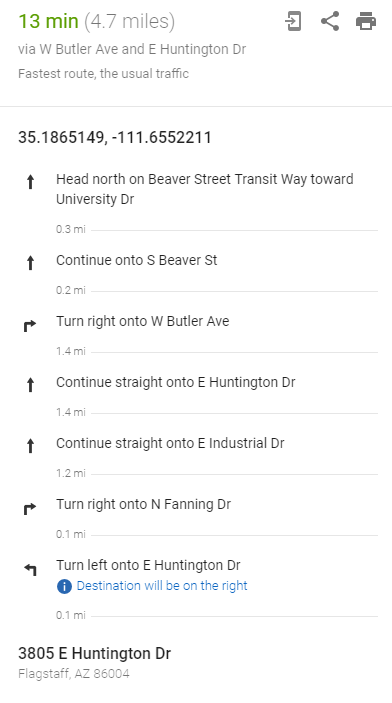 Flagstaff Family Food Bank - Warehouse Monica Foos, Operations Manager1903 N 2nd St. Flagstaff, AZ 86004Cell (928) 202-2075 7:45am – Load bus in front of the University Union8:00am – Arrive at Flagstaff Family Food Bank - Warehouse9:45am – Load bus at Flagstaff Family Food Bank - Warehouse 10:00am – Arrive back at University Union. Go to your classroom for you Socratic Seminar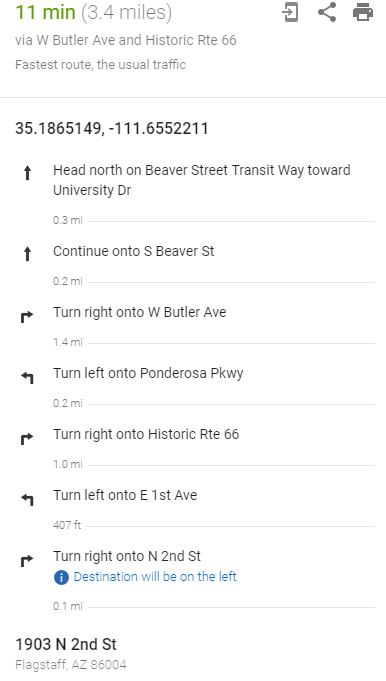 Riordan Ranch Mansion Clean UpJeff DeGraff, Groundskeeper3805 E Huntington Dr.Flagstaff, AZ 86004Office (928) 526-2211Cell (928) 380-3340 7:45am – Walk to Riordan Ranch Mansion8:00am – Arrive at Riordan Ranch Mansion9:45am – Walk back to COE 10:00am – Arrive back at COE. Go to your classroom for you Socratic Seminar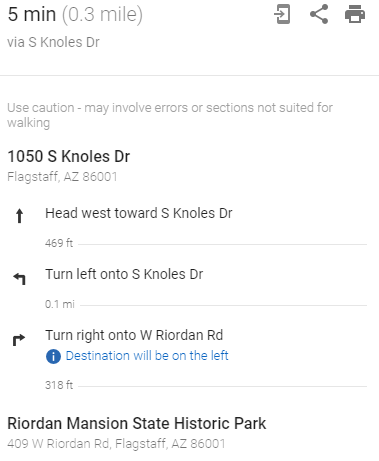 The Sunshine Rescue Mission Carlos Nixon, Operations Manager124 S San Francisco St.Flagstaff, AZ 86001Cell (928)221-85207:45am – Load bus in front of the University Union8:00am – Arrive at The Sunshine Rescue Mission9:45am – Load bus at The Sunshine Rescue Mission 10:00am – Arrive back at University Union. Go to your classroom for you Socratic Seminar, COE Room #216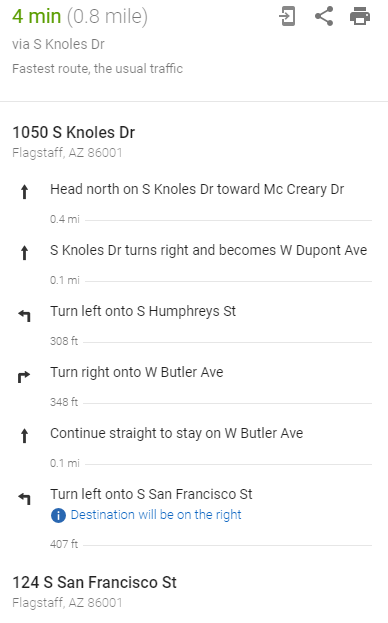 College of Education - Giving Back Garrett Ellsworth, Program CoordinatorCOE Front Entrance Cell (928) 607-7717 7:45am – Walk to COE 8:00am – Arrive at COE Front Entrance9:45am – Let the kids have a break 10:00am – You have your Socratic Seminar in COE Room #170Kid Activity KitsTie Guy, GUSLA Director & all around AWESOME person!COE Room #174Cell (602) 505-00037:45am – Walk to COE8:00am – Arrive at COE Room #174The students will be putting together 150 Kid Activity Kits that will be donated to The Hope Cottage, Women & Children Shelter, in Flagstaff. The kit are for children who arrive at the shelter to have a welcoming gift during a hard time.The Students will be stapling together coloring books, they can color the cover and sign the back with their first name and the city they are from. In addition, there are boxes of toys, toothpaste & other fun stuff that the students will fill in gallon-size ziplock bags to complete the Kid Activity Kits. 9:45am – Let the kids have a break and help clean up the service project 10:00am – You have your Socratic Seminar in this room, COE Room #174Operation Holiday CardsMariah Acedo, CEO of the Acedo Family HouseholdCOE Room #205Cell (602) 810-1956 7:45am – Walk to COE 8:00am – Arrive at COE Room #205Mariah will run this activity. Just support her and ask her how you can help. 9:45am – Let the kids have a break and help clean up the service project 10:00am – You have your Socratic Seminar in this room, COE Room #205Flagstaff Montessori Switzer Mesa CampusRena Traslavina, 4th -6th Grade TeacherFlagstaff Montessori Switzer Mesa Campus850 N Locust Dr,, Flagstaff, AZ 86001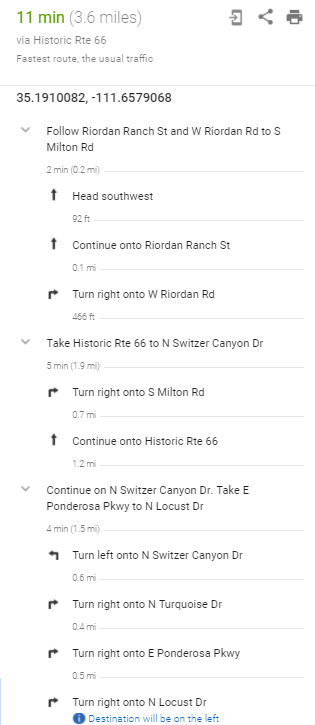 7:45am – Load bus in front of the University Union8:00am – Arrive at Flagstaff Montessori Switzer Mesa Campus9:45am – Load bus at Flagstaff Montessori Switzer Mesa Campus10:00am – Arrive back at University Union. Go to your classroom for you Socratic Seminar, COE Room #211Walnut CanyonSteven Rossi, Walnut Canyon3 Walnut Canyon Rd, Flagstaff, AZ 86004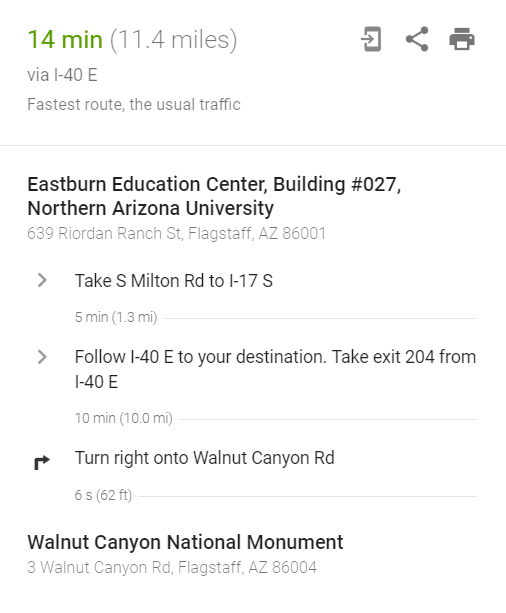 7:45am – Load bus in front of the University Union8:30am – Arrive at Walnut Canyon11:30am – Eat Lunch2:00pm – Load bus at Walnut Canyon2:45pm – Arrive back at University Union. Go to your classroom for you Socratic Seminar, COE Room #174